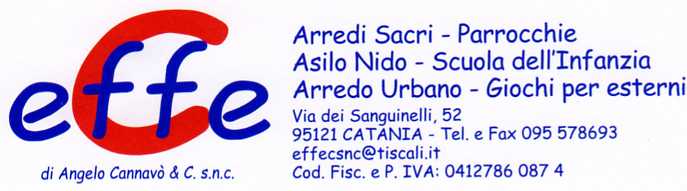 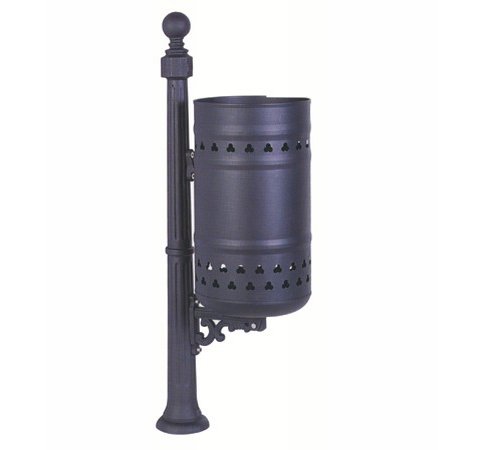 Descrizione:Cestino Vienna, formato da un colonnino in fusione dighisa, cestino in acciaio zincato co feritoie a trifoglio,braccetto in stile liberty. Ingombro totale 47x30x108cm.
Categoria :CestiniCodice: EP21014